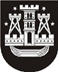 KLAIPĖDOS MIESTO SAVIVALDYBĖS TARYBASPRENDIMASDĖL NEKILNOJAMOJO TURTO PERDAVIMO VALSTYBĖS NUOSAVYBĖN 2019 m. sausio 31 d. Nr. T2-27KlaipėdaVadovaudamasi Lietuvos Respublikos vietos savivaldos įstatymo 16 straipsnio 2 dalies 26 punktu, Lietuvos Respublikos valstybės ir savivaldybių turto valdymo, naudojimo ir disponavimo juo įstatymo 5 straipsnio 1 dalies 6 punktu, 20 straipsnio 2 dalies 3 punktu ir atsižvelgdama į valstybės įmonės Turto banko 2018 m. lapkričio 9 d. raštą Nr. (15.1-51)-SK4-14595 „Dėl nekilnojamojo turto perdavimo savivaldybės nuosavybėn“, Klaipėdos miesto savivaldybės taryba nusprendžia:1. Sutikti perduoti valstybės nuosavybėn Klaipėdos miesto savivaldybei nuosavybės teise priklausantį pastatą – gydyklą Pievų Tako g. 38, Klaipėdoje (unikalus Nr. 2197-6002-6014, pažymėjimas plane 1D4p, bendras plotas – 2964,75 kv. m, pradinė vertė – 510 172,89 Eur, likutinė vertė 2019-01-01 – 277 774,09 Eur).2. Įgalioti Klaipėdos miesto savivaldybės administracijos direktorių savivaldybės vardu pasirašyti sprendimo 1 punkte nurodyto turto perdavimo ir priėmimo aktą.Šis sprendimas gali būti skundžiamas Lietuvos administracinių ginčų komisijos Klaipėdos apygardos skyriui arba Regionų apygardos administraciniam teismui, skundą (prašymą) paduodant bet kuriuose šio teismo rūmuose, per vieną mėnesį nuo šio sprendimo įteikimo suinteresuotai šaliai dienos. Savivaldybės mero pavaduotoja Judita Simonavičiūtė